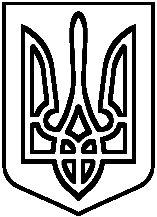 Про підготовку дітей старшого дошкільного віку до школи На виконання законів України «Про освіту», «Про дошкільну освіту», «Про внесення змін до законодавчих актів з питань загальної середньої та дошкільної освіти щодо організації навчально-виховного процесу», відповідно до інструктивно-методичних листів Міністерства освіти і науки України від 13.08.2014 № 1/9-411 «Про інструктивно-методичні рекомендації щодо організації роботи груп для дітей старшого дошкільного віку при загальноосвітніх навчальних закладах», від 04.05.2007 № 1/9-583 «Про систему роботи з дітьми, які не відвідують дошкільні навчальні заклади», від 17.12.2008 № 1/9-811 «Про здійснення соціально-педагогічного патронату» та з метою моніторингу стану функціонування системи дошкільної освіти району,наказу управління освіти, молоді та спорту Баришівської РДА від 10.01.2018 № 11 «Про підготовку дітей старшого дошкільного вік до школи»,  організації освітньої роботи з дітьми дошкільного віку, які не відвідують дошкільний освітній заклад,НАКАЗУЮ:1. Заступнику директора з навчально-виховної роботи Лепеті В.В., вчителям початкових класів Шмеризі І.В., Косьміні М.П., Залевській Н.О., Ременюк Ю.А.: 1.1. Забезпечити першочергове охоплення дітей старшого дошкільного віку навчанням у групах різних форм.  1.2. Якісно провести облік дітей від 0 до 6-ти років на закріпленій території та подати копію статистичного звіту ф. № 85-К, № 85-к (річна) та узагальнену інформацію про охоплення дітей дошкільною освітою до управління  освіти, молоді та спорту райдержадміністрації за формами, що додаються (додатки)                                                               									            	до 12.01.2018.	1.3. Здійснювати соціально-педагогічний патронат дітей, які не мають можливості відвідувати дошкільні навчальні заклади, враховуючи причини, стан здоров’я, особливості розвитку тощо                                                                       з січня 2018 року2. Вчителю початкових класів Шмеризі І.В.:2.1. Організувати підготовку дітей старшого дошкільного віку за 100-годинними програмами підготовчих занять майбутніх першокласників 2017-2018 навчального року, адаптованими до програми розвитку дітей старшого дошкільного віку.2.2. Графік, розклад підготовчих занять з дітьми та списки дітей подати до районного методичного кабінету										до 23.01.2018.з 19.01.2018.2.3. Залучити до роботи з дітьми 5-6-річного віку соціального педагога Шевченко Т.Ю. та практичного психолога Болосову Л.С. Скласти план та графік роботи з дітьми.										                   до 23.01.2018.         3. Контроль за виконанням наказу залишаю за собою. Директор НВК                                                   Н.П.КалмиковаЗ наказом ознайомлені:                                       Додаток до наказу Баришівського НВК							25.01.2018 № 09Охоплення дітей дошкільною освітою * Вказати кількість дітей 6-ти років, які залишилися в ДНЗ та з якої причини ___________* Вказати кількість дітей 5-річного віку, яким станом а 01.09.2018 виповниться 6 років ____79_______ Населений пункт вказувати кожний окремоКИЇВСЬКА ОБЛАСТЬБАРИШІВСЬКИЙ НАВЧАЛЬНО-ВИХОВНИЙ КОМПЛЕКС«ГІМНАЗІЯ –  ЗАГАЛЬНООСВІТНЯ ШКОЛА І-ІІІ СТУПЕНІВ»Н А К А Зсмт.БаришівкаКИЇВСЬКА ОБЛАСТЬБАРИШІВСЬКИЙ НАВЧАЛЬНО-ВИХОВНИЙ КОМПЛЕКС«ГІМНАЗІЯ –  ЗАГАЛЬНООСВІТНЯ ШКОЛА І-ІІІ СТУПЕНІВ»Н А К А Зсмт.Баришівка"25"  січня  2018 року№ 09Назва населеного пунктуУсього дітей віком від 0-6 р.(по населеному пункту)У тому числіУ тому числіУ тому числіУ тому числіУ тому числіУ тому числіЗ них відвідують ДНЗУ тому числіУ тому числіУ тому числіУ тому числіУ тому числіУ тому числіОхоплено іншими формами дошкільної освіти Назва населеного пунктуУсього дітей віком від 0-6 р.(по населеному пункту)від 0-1 р.від 1-2 р.від 2-3 р.від 3-4 р.від 4-5 р.від 5-6 р.З них відвідують ДНЗвід 0-1 р.від 1-2 р.від 2-3 р.від 3-4 р.від 4-5 р.від 5-6 р.Охоплено іншими формами дошкільної освіти …3232Всього